Процедура оформления Европротокола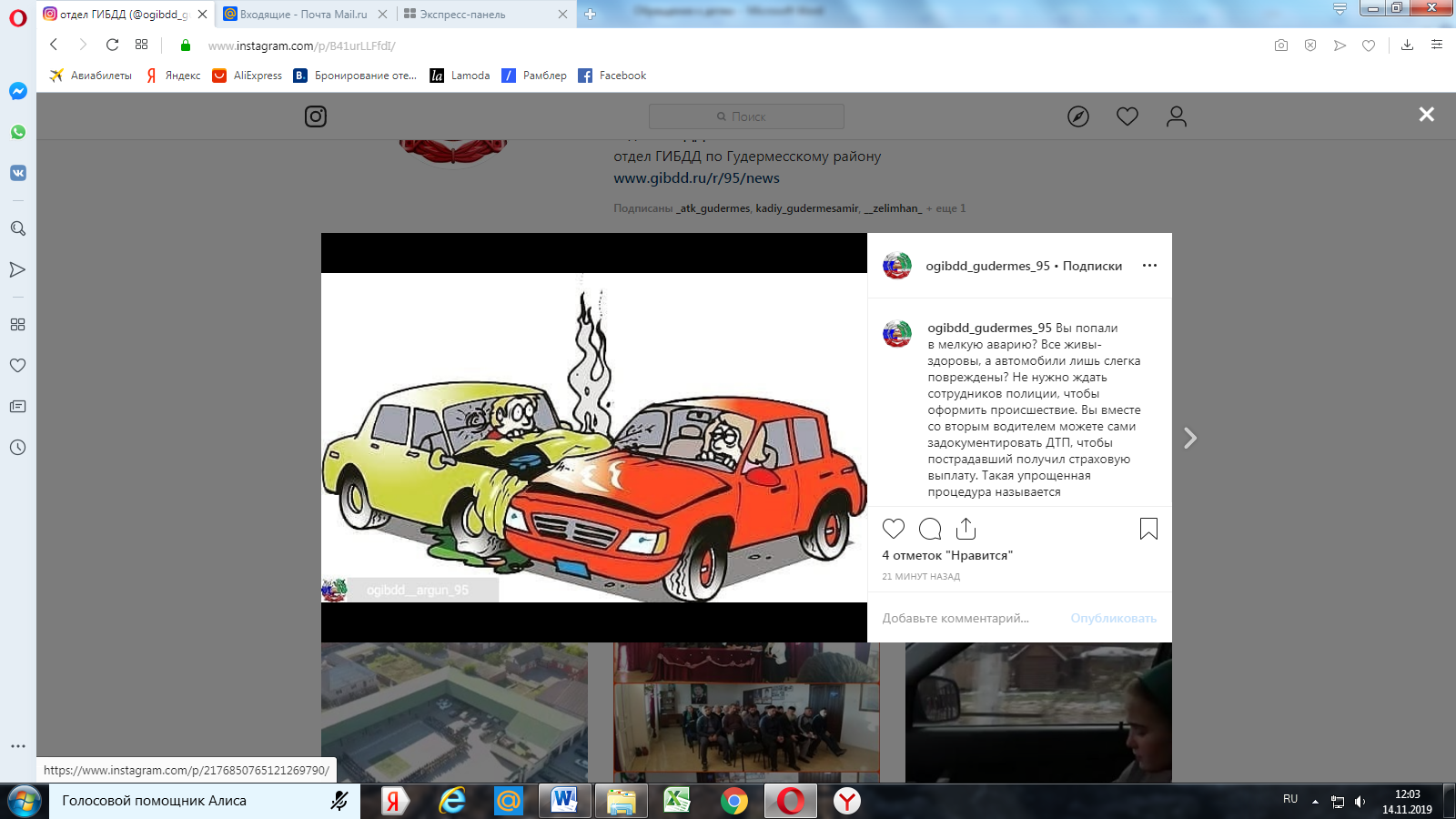 	Вы попали в мелкую аварию? Все живы-здоровы, а автомобили лишь слегка повреждены? Не нужно ждать сотрудников полиции, чтобы оформить происшествие. Вы вместе со вторым водителем можете сами задокументировать ДТП, чтобы пострадавший получил страховую выплату. Такая упрощенная процедура называется ЕВРОПРОТОКОЛ.	Лимит выплат, с 1 октября 2019 года, составляет 400 тысяч рублей.	Европротокол — это извещение о ДТП, которое самостоятельно оформляется участниками ДТП для обозначения факта происшествия и не требует присутствия на месте ДТП сотрудников ГИБДД.	Оформление ДТП с помощью Европротокола экономит время участников ДТП. Европротокол позволяет урегулировать ситуацию на месте, не создавая дорожных заторов и затруднений для остальных участников движения.	Заполняя Европротокол, участники ДТП подтверждают свое согласие с определением виновной и пострадавшей сторон ДТП и, соответственно, с правом пострадавшей стороны на получение страховой выплаты по ОСАГО за счет виновной стороны.	Обязательными условиями для оформления ДТП с помощью Европротокола являются:	Отсутствие пострадавшихКонтактное ДТП с участием двух автотранспортных средств (не считая прицепы)	В ДТП не причинен вред иному имуществу, кроме транспортных средств участников ДТП	Оба автотранспортных средства имеют полис ОСАГО	Водители обоих автотранспортных средств вписаны в страховые полисы	Стороны пришли к согласию относительно обстоятельств ДТП и имеющихся повреждений	Обе стороны выразили готовность оформить ДТП с помощью Европротокола и в дальнейшем следовать всем обязанностям участников ДТП.